АКТобщественной проверкина основании плана работы Общественной палаты г.о. Королев, 
в рамках проведения системного и комплексного общественного контроля, 
проведен осмотр –  благоустройство газонов жителями в кварталах ИЖС мкр-на Валентиновка, совместное создание комфортной городской среды Администрацией г.о.Королев с жителями частных домов вблизи ул.Победы, д.21Сроки проведения общественного контроля: 07.06.2019г.Основания для проведения общественной проверки: план работы комиссииФорма общественного контроля: мониторингПредмет общественной проверки  -  благоустройство газонов жителями в кварталах ИЖС мкр-на Валентиновка, совместное создание комфортной городской среды Администрацией г.о.Королев с жителями частных домов вблизи ул.Победы, д.21 Состав группы общественного контроля:Члены комиссии «По ЖКХ, капитальному ремонту, контролю за качеством работы управляющих компаний, архитектуре, архитектурному облику городов, благоустройству территорий, дорожному хозяйству и транспорту» Общественной палаты г.о.Королев: 1. Серый Валерий Викторович, - председатель комиссии2. Белозерова Маргарита Нурлаяновна – заместитель председателя комиссии3. Журавлев Николай Николаевич – член комиссииГруппа общественного контроля провела визуальный осмотр - благоустройство газонов жителями в кварталах ИЖС мкр-на Валентиновка, совместное создание комфортной городской среды Администрацией г.о.Королев с жителями частных домов вблизи ул.Победы, д.21 Осмотр показал: Администрация г.о.Королев в 2018г. создала новые дороги в частной застройке мкр-на Валентиновка, что создало безопасную и комфортную среду для водителей транспортных средств.Жители квартала индивидуальной жилой застройки откликнулись на улучшения дорожной инфраструктуры и самостоятельно организовали благоустройство газонов вдоль ограждения своего домохозяйства:- создали клумбы и высадили цветы и кустарники, подстригли деревья;- для удобства пешеходов создали тротуар между дорожным покрытием и цветочной клумбой;- благоустроили бетонным покрытием въезд в домовладение;- обустроили часть газона плиткой, тем самым создали парковочный карман и ликвидировали грязь. Группа общественного контроля и Общественная палата г.о.Королев:1. Благодарит Администрацию г.о.Королев за качественно созданную улично-дорожную сеть в кварталах индивидуальной жилой застройки мкр-на Валентиновка и других районах г.о.Королев; 2. Рекомендует Администрации г.о.Королев:2.1. проработать вопрос на площадке Координационного совета г.о.Королев и сформировать перспективный план на 2020 – 2025 гг. о создании тротуаров в границах улично-дорожной сети в кварталах индивидуальной жилой застройки всех микрорайонов города;2.2. в 2019 году организовать и запустить ежегодный и на постоянной основе конкурс на лучшее благоустройство газонов в кварталах индивидуальной жилой застройки всех микрорайонов города, в которых созданы или не созданы новые дороги, и рассмотреть варианты мотивации – стимулирования собственников частных домов самостоятельно благоустраивать газоны вблизи ограждений своих частных домов в виде подарков для победителей, например: цветочной рассады, саженцев, в т.ч. фруктовых деревьев, торфа или плодородной земли и т.п., а также рассмотреть вопрос денежного вознаграждения за создание элементов благоустройства в границах улично-дорожной сети и экономии бюджетных средств г.о.Королев;2.3. разработать формат и программу, и определить сроки проведения тематических субботников в весенне-летний период, начиная с 2020г., по благоустройству и озеленению газонов в  кварталах индивидуальной жилой застройки всех микрорайонов города.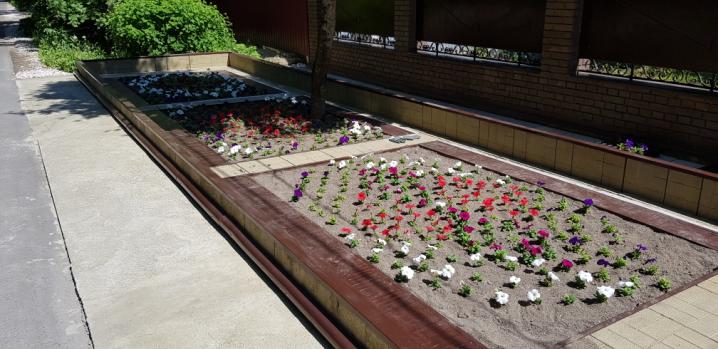 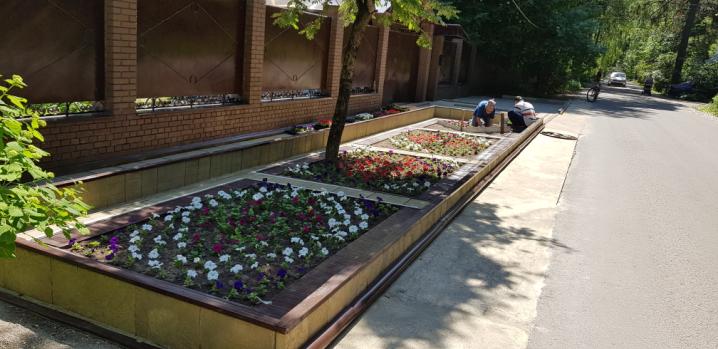 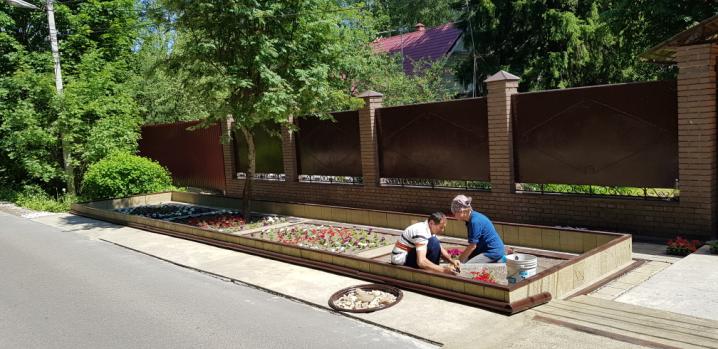 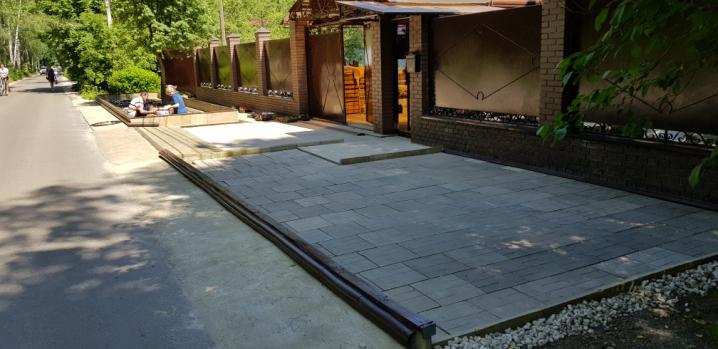 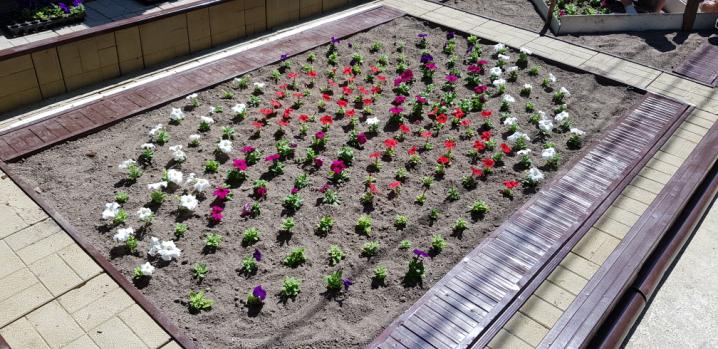 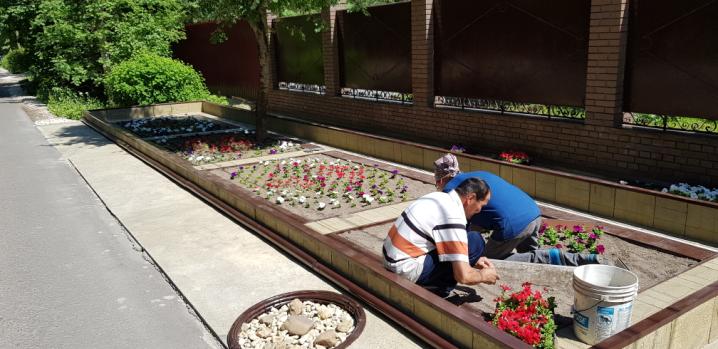 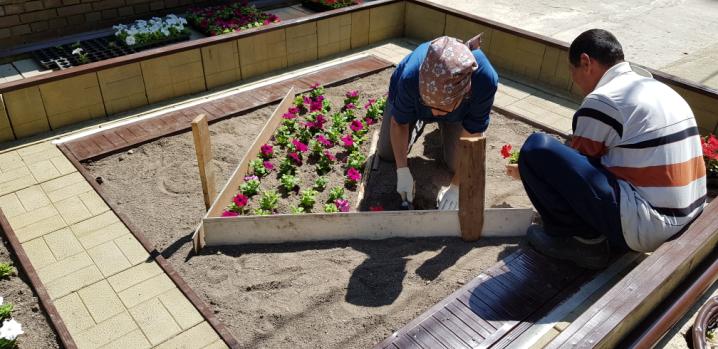 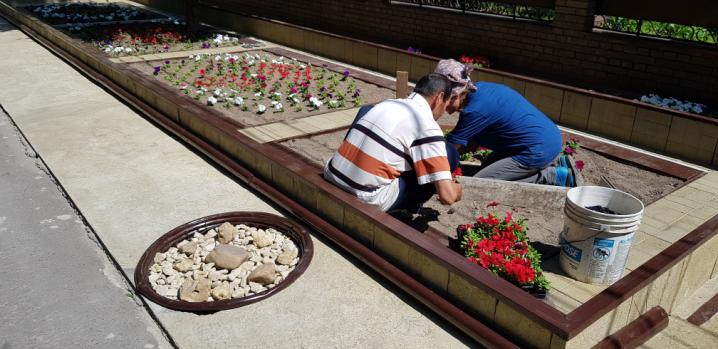 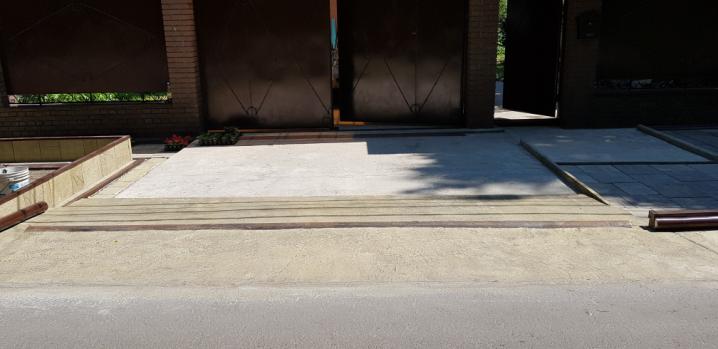 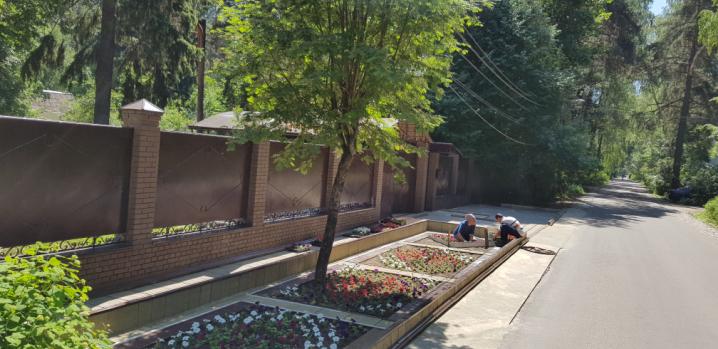 «УТВЕРЖДЕНО»Решением Совета Общественной палаты г.о. Королев Московской областиот 18.06.2019 протокол № 13Председатель комиссии «по ЖКХ, капитальному ремонту, контролю за качеством работы управляющих компаний, архитектуре, архитектурному облику городов, благоустройству территорий, дорожному хозяйству и транспорту» Общественной палаты г.о.Королев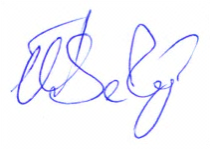 В.В.Серый